COLEGIO EMILIA RIQUELMEGUIA DE TRABAJOACTIVIDAD VIRTUAL SEMANA DEL 08 AL 12 DE JUNIOCOLEGIO EMILIA RIQUELMEGUIA DE TRABAJOACTIVIDAD VIRTUAL SEMANA DEL 08 AL 12 DE JUNIOCOLEGIO EMILIA RIQUELMEGUIA DE TRABAJOACTIVIDAD VIRTUAL SEMANA DEL 08 AL 12 DE JUNIO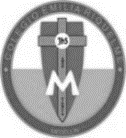 Asignatura: MatemáticasGrado:   4°Docente: Estefanía LondoñoDocente: Estefanía LondoñoLunes, 08 de junio del 2020   Agenda virtual:  Repaso de la multiplicación de los números naturales.                            Realiza en tu cuaderno.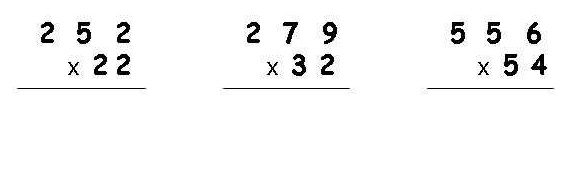 Martes, 09 de junio del 2020   Agenda virtual:  División de números naturales. (Clase virtual 9:30 am)                            Trabajo en el libro pág. 84.OJO La realizaremos juntas en clase, no queda de tarea.Miércoles, 10 de junio del 2020   Agenda virtual: Continuación del tema. (Clase virtual 8:00 am)                            Trabajo en el libro pág. 85El punto #2 lo continuaremos en el día de mañana a modo de repaso. Jueves, 11 de junio del 2020   Agenda virtual: Continuación del punto 2 de la página 85.Viernes, 12 de junio del 2020   Agenda virtual:  Repaso de las propiedades de la multiplicación. Escribe al frente de cada ejemplo la propiedad a la cual pertenece: 4 X2 = 2 X4: ____________5X1: ______________(2x3) x4 = 2 x (3x4): _________3x (5+2) = (3x5) + (3x2): ___________Lunes, 08 de junio del 2020   Agenda virtual:  Repaso de la multiplicación de los números naturales.                            Realiza en tu cuaderno.Martes, 09 de junio del 2020   Agenda virtual:  División de números naturales. (Clase virtual 9:30 am)                            Trabajo en el libro pág. 84.OJO La realizaremos juntas en clase, no queda de tarea.Miércoles, 10 de junio del 2020   Agenda virtual: Continuación del tema. (Clase virtual 8:00 am)                            Trabajo en el libro pág. 85El punto #2 lo continuaremos en el día de mañana a modo de repaso. Jueves, 11 de junio del 2020   Agenda virtual: Continuación del punto 2 de la página 85.Viernes, 12 de junio del 2020   Agenda virtual:  Repaso de las propiedades de la multiplicación. Escribe al frente de cada ejemplo la propiedad a la cual pertenece: 4 X2 = 2 X4: ____________5X1: ______________(2x3) x4 = 2 x (3x4): _________3x (5+2) = (3x5) + (3x2): ___________Lunes, 08 de junio del 2020   Agenda virtual:  Repaso de la multiplicación de los números naturales.                            Realiza en tu cuaderno.Martes, 09 de junio del 2020   Agenda virtual:  División de números naturales. (Clase virtual 9:30 am)                            Trabajo en el libro pág. 84.OJO La realizaremos juntas en clase, no queda de tarea.Miércoles, 10 de junio del 2020   Agenda virtual: Continuación del tema. (Clase virtual 8:00 am)                            Trabajo en el libro pág. 85El punto #2 lo continuaremos en el día de mañana a modo de repaso. Jueves, 11 de junio del 2020   Agenda virtual: Continuación del punto 2 de la página 85.Viernes, 12 de junio del 2020   Agenda virtual:  Repaso de las propiedades de la multiplicación. Escribe al frente de cada ejemplo la propiedad a la cual pertenece: 4 X2 = 2 X4: ____________5X1: ______________(2x3) x4 = 2 x (3x4): _________3x (5+2) = (3x5) + (3x2): ___________Lunes, 08 de junio del 2020   Agenda virtual:  Repaso de la multiplicación de los números naturales.                            Realiza en tu cuaderno.Martes, 09 de junio del 2020   Agenda virtual:  División de números naturales. (Clase virtual 9:30 am)                            Trabajo en el libro pág. 84.OJO La realizaremos juntas en clase, no queda de tarea.Miércoles, 10 de junio del 2020   Agenda virtual: Continuación del tema. (Clase virtual 8:00 am)                            Trabajo en el libro pág. 85El punto #2 lo continuaremos en el día de mañana a modo de repaso. Jueves, 11 de junio del 2020   Agenda virtual: Continuación del punto 2 de la página 85.Viernes, 12 de junio del 2020   Agenda virtual:  Repaso de las propiedades de la multiplicación. Escribe al frente de cada ejemplo la propiedad a la cual pertenece: 4 X2 = 2 X4: ____________5X1: ______________(2x3) x4 = 2 x (3x4): _________3x (5+2) = (3x5) + (3x2): ___________